Hi, Moulíčci from ZŠ and MŠ Hazlov are here.  Our  thanks to Šmoulata from ZŠ a MŠ Mostkovice – the play from www.voki.com   was lovely.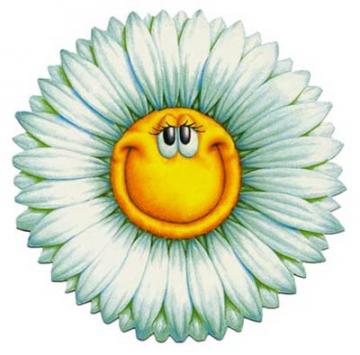 